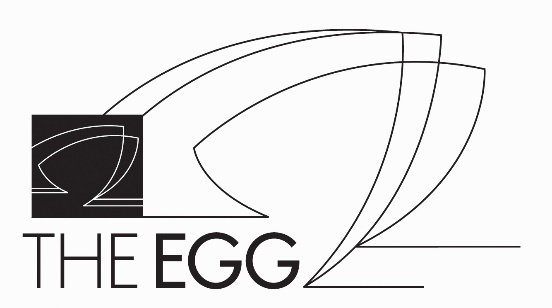 Center for the Performing ArtsEmpire State Plaza, Albany, New YorkMARK MORRIS DANCE GROUPMICA BERNAS     KARLIE BUDGE     BRANDON COURNAYDOMINGO ESTRADA, JR.     LESLEY GARRISON     SARAH HAARMANNAARON LOUX     TAÍNA LYONS*     MATTHEW McLAUGHLINDALLAS McMURRAY     BRANDON RANDOLPH      NICOLE SABELLA     CHRISTINA SAHAIDA     BILLY SMITH     NOAH VINSON     MALIK Q. WILLIAMS*apprenticeMMDG MUSIC ENSEMBLERYAN MacEVOY McCULLOUGH     GEORGY VALTCHEVArtistic DirectorMARK MORRISExecutive DirectorNANCY UMANOFFMARCH 11, 2022Official Sponsor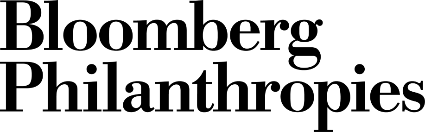 PROGRAMWordsMusic: Felix Mendelssohn – Songs Without Words Costume Design: Maile OkamuraLighting Design: Nick KolinGeorgy Valtchev, violin; Ryan MacEvoy McCullough, pianoDomingo Estrada, Jr., Sarah Haarmann, Aaron Loux, Taína Lyons, Matthew McLaughlin, Christina Sahaida, Billy Smith, Noah Vinson, Malik Q. WilliamsPremiere: October 8, 2014 – New York City Center, Fall for Dance Festival, New York, NYCommissioned by New York City Center for the 2014 Fall for Dance FestivalJenn and SpencerMusic: Henry Cowell – Suite for Violin and PianoLargo, Allegretto, Andante tranquillo, Allegro marcato, Andante calmato, PrestoCostume Design: Stephanie SleeperLighting Design: Michael ChybowskiGeorgy Valtchev, violin; Ryan MacEvoy McCullough, pianoKarlie Budge, Brandon RandolphPremiere: April 3, 2013 – James and Martha Duffy Performance Space, Mark Morris Dance Center, Brooklyn, NYMusic by arrangement with G. Schirmer, Inc. publisher and copyright owner.-INTERMISSION-GloriaMusic: Antonio Vivaldi – Gloria in D (RV589) Lighting Design: Michael ChybowskiMica Bernas, Karlie Budge, Domingo Estrada, Jr., Sarah Haarmann, Aaron Loux, Dallas McMurray, Brandon Randolph, Christina Sahaida, Billy Smith, Noah VinsonPremiere: December 12, 1981 – Bessie Schöenberg Theater, Dance Theater Workshop, New York, NYRevised: November 28, 1984 – Brooklyn Academy of Music, Brooklyn, NYMajor support for the Mark Morris Dance Group provided by members of the GRAND DUO CIRCLE with annual gifts of $12,000 or more. HERO $500,000+ Anonymous*. CHAMPION $250,000-$499,999 Doris Duke Charitable Foundation. LEADER $125,000-$249,999 Bloomberg Philanthropies, Judith R. and Alan H. Fishman, The Howard Gilman Foundation*, Suzy Kellems Dominik, The New York City Department of Cultural Affairs in Partnership with the City Council, Stavros Niarchos Foundation*. STAR COLLABORATOR $50,000-$124,999 Anonymous*, The Beth and Ravenel Curry Foundation, Dance/NYC’s New York City Dance Rehearsal Space Subsidy Program, made possible by The Andrew W. Mellon Foundation, Laurie M. Tisch Illumination Fund*, Meyer Sound Laboratories, Inc., The National Endowment for the Arts in Response to the COVID-19 Pandemic, The New York State Council on the Arts with the support of the Office of the Governor and the New York State Legislature, PARC Foundation*, The Fan Fox & Leslie R. Samuels Foundation, The Shelby and Frederick Gans Foundation, The Shubert Foundation, Jane and R. L. Stine*, Jamie Gorelick and Richard Waldhorn. STAR SPONSOR $25,000-$49,999 American Express, Billy Rose Foundation, Eliot Nolen and Timothy Bradley, Mrs. Candace and Dr. Vincent Gaudiani, Isaac Mizrahi and Arnold Germer*, The SHS Foundation, David Resnicow and Diane Solway*. STAR SUPPORTER $12,000-$24,999 Arnow Family Fund, Richard Feldman, The Gladys Krieble Delmas Foundation, York-Chi and Stephen Harder*, John and Tommye Ireland (in memoriam), Lucy Bowen McCauley, Mark Morris, Sarah and Gerald Oelberg, Sarabeth Berman and Evan Osnos, Parkinson's Foundation, The Robin and Bob Paulson Charitable Fund, Robert Wood Johnson Foundation, Elliot H. Weinbaum.MARK MORRIS was born on August 29, 1956, in Seattle, Washington, where he studied with Verla Flowers and Perry Brunson. In the early years of his career, he performed with the companies of Lar Lubovitch, Hannah Kahn, Laura Dean, Eliot Feld, and the Koleda Balkan Dance Ensemble. He formed the Mark Morris Dance Group (MMDG) in 1980 and has since created over 150 works for the company. From 1988 to 1991, he was Director of Dance at Brussels’ Théâtre Royal de la Monnaie, the national opera house of Belgium. In 1990, he founded the White Oak Dance Project with Mikhail Baryshnikov. Much in demand as a ballet choreographer, Morris has created 22 ballets since 1986 and his work has been performed by companies worldwide, including San Francisco Ballet, American Ballet Theatre, Ballet du Grand Théâtre de Genève, and the Royal New Zealand Ballet. Noted for his musicality, Morris has been described as “undeviating in his devotion to music” (The New Yorker). He began conducting performances for MMDG in 2006 and has since conducted at Tanglewood Music Center, Lincoln Center, and BAM (Brooklyn Academy of Music). He served as Music Director for the 2013 Ojai Music Festival. He also works extensively in opera, directing and choreographing productions for the Metropolitan Opera, New York City Opera, English National Opera, and The Royal Opera, Covent Garden, among others. He was named a Fellow of the MacArthur Foundation in 1991 and has received eleven honorary doctorates to date. He has taught at the University of Washington, Princeton University, and Tanglewood Music Center. He is a member of the American Academy of Arts and Sciences and the American Philosophical Society, and has served as an Advisory Board Member for the Rolex Mentor and Protégé Arts Initiative. Morris has received the Samuel H. Scripps/American Dance Festival Award for Lifetime Achievement, the Leonard Bernstein Lifetime Achievement Award for the Elevation of Music in Society, the Benjamin Franklin Laureate Prize for Creativity, the International Society for the Performing Arts’ Distinguished Artist Award, Cal Performances Award of Distinction in the Performing Arts, the Orchestra of St. Luke’s Gift of Music Award, and the 2016 Doris Duke Artist Award. In 2015, Morris was inducted into the Mr. and Mrs. Cornelius Vanderbilt Whitney Hall of Fame at the National Museum of Dance in Saratoga Springs, New York. Morris opened the Mark Morris Dance Center in Brooklyn, New York, in 2001 to provide a home for his company, subsidized rental space for local artists, community education programs for children and seniors, and a school offering dance classes to students of all ages and levels of experience with and without disabilities. Morris’s memoir, Out Loud, co-written with Wesley Stace, was published in paperback by Penguin Press in October 2021.The MARK MORRIS DANCE GROUP was formed in 1980 and gave its first performance that year in New York City. The company’s touring schedule steadily expanded to include cities in the United States and around the world, and in 1986 it made its first national television program for the PBS series Dance in America. In 1988, MMDG was invited to become the national dance company of Belgium and spent three years in residence at the Théâtre Royal de la Monnaie in Brussels. The Dance Group returned to the United States in 1991 as one of the world’s leading dance companies. Based in Brooklyn, New York, MMDG maintains strong ties to presenters in several cities around the world, most notably to its West Coast home, Cal Performances in Berkeley, California, and its Midwest home, the Krannert Center for the Performing Arts at the University of Illinois at Urbana-Champaign. MMDG also appears regularly in New York, Boston, Seattle, and Fairfax. In New York, the company has performed at New York City Center’s Fall for Dance Festival, regularly performs at Lincoln Center for the Performing Arts’s Mostly Mozart and White Light Festivals, and collaborates yearly with BAM on performances and master classes. From the company’s many London seasons, it has received two Laurence Olivier Awards and a Critics’ Circle Dance Award for Best Foreign Dance Company. Reflecting Morris’s commitment to live music, the Dance Group has featured live musicians in every performance since the formation of the MMDG Music Ensemble in 1996. MMDG regularly collaborates with renowned musicians, including cellist Yo-Yo Ma, pianist Emanuel Ax, mezzo-soprano Stephanie Blythe, and jazz trio The Bad Plus, as well as leading orchestras and opera companies, including the Metropolitan Opera, English National Opera, and the London Symphony Orchestra. MMDG frequently works with distinguished artists and designers, including painters Robert Bordo and the late Howard Hodgkin, set designers Adrianne Lobel and Allen Moyer, costume designers Martin Pakledinaz and Isaac Mizrahi, and many others. MMDG’s film and television projects include Dido and Aeneas, The Hard Nut, Falling Down Stairs, two documentaries for the U.K.’s South Bank Show, and PBS’s Live from Lincoln Center. In 2015, Morris’s signature work L’Allegro, il Penseroso ed il Moderato had its national television premiere on PBS’s Great Performances. While on tour the Dance Group partners with local cultural institutions and community organizations to present arts and humanities-based activities for people of all ages and abilities.The MMDG MUSIC ENSEMBLE, formed in 1996, is integral to the Dance Group. “With the dancers come the musicians…and what a difference it makes” (Classical Voice of North Carolina). The Ensemble’s repertory ranges from 17th and 18th century works by John Wilson and Henry Purcell to more recent scores by Ethan Iverson, Lou Harrison, and Henry Cowell. The musicians also participate in the Dance Group’s educational and community programming at home and on tour. The Music Ensemble is led by Colin Fowler, who began to collaborate with MMDG in 2005 during the creation of Mozart Dances.COLIN FOWLER (music director) began his musical study at the age of five in Kansas City and went on to study at the prestigious Interlochen Arts Academy. He continued his education at The Juilliard School, where he received his Bachelor of Music in 2003 and his Master of Music in 2005. While at Juilliard, he studied piano with Abbey Simon, organ with Gerre Hancock and Paul Jacobs, harpsichord with Lionel Party, and conducting with James dePriest and Judith Clurman. A versatile musician and conductor, Fowler works in many areas of the music scene in New York City. He is a veteran of numerous Broadway shows, most recently performing in the Tony Award winning musical Jersey Boys. A seasoned church musician, Fowler has led services at numerous houses of worship, including Trinity Wall Street, St. Thomas Church, Marble Collegiate Church, and Park Avenue Synagogue. As a classical soloist and collaborative artist, he has performed and recorded with many world-renowned musicians and ensembles, including Deborah Voigt and the Los Angeles Philharmonic. He began to collaborate with the Mark Morris Dance Group in 2005 and has since then performed over 40 pieces with the company on almost every keyboard instrument possible, including the harmonium and toy piano, and has conducted performances of Mozart Dances, Acis and Galatea, and The Hard Nut. Praised by the New York Times as “invaluable” and “central to Morris' music,” he was appointed Music Director in 2013.SAM BLACK (company director) is originally from Berkeley, California, and received his B.F.A. in dance from SUNY Purchase. He first appeared with MMDG in 2005 and danced with the company until 2019, when he became the Rehearsal Director. He was promoted to Company Director in 2021.MICA BERNAS, originally from Manila, Philippines, received her training at the Cultural Center of the Philippines Dance School. She later joined Ballet Philippines as a member of the corps de ballet, performing as a soloist from 2001-2006. Since moving to New York in 2006, Bernas has worked with Marta Renzi Dance, Armitage Gone Dance, Gallim Dance, Barkin/Selissen Project, and Carolyn Dorfman Dance (2007-2013). She was a guest artist with the Limón Dance Company, performing at the 2013 Bienal Internacional de Danza de Cali in Bogotá, Colombia; Lincoln Center’s David H. Koch Theater; and at The Joyce Theater for the company’s 70th anniversary in 2015. Bernas also teaches at the Limón Institute and has been on the faculty for BIMA at Brandeis University since 2011. She joined MMDG in 2017.KARLIE BUDGE grew up in Knoxville, Tennessee, training and performing with the Tennessee Children’s Dance Ensemble. She attended Case Western Reserve University on a full scholarship from the department of dance, graduating magna cum laude with a B.A. in dance and a B.S. in statistics in 2016. Budge has performed with Graham 2, Merce Cunningham Trust, and in her own solo and duet choreography. Budge joined MMDG as an apprentice in September 2018 and became a company member in November 2019.BRANDON COURNAY is originally from Walled Lake, Michigan, and received his B.F.A. from The Juilliard School. As a freelance artist, he has performed with the Radio City Christmas Spectacular, the Mark Morris Dance Group, Morphoses, the Metropolitan Opera, New York Theatre Ballet, The Chase Brock Experience, Schoen Movement Company, Dance Heginbotham, and KEIGWIN + COMPANY. TV/film/industrial credits include PBS’s Great Performances, Musical Chairs (HBO), Puma, Sesame Street, and Target. As an educator and répétiteur, he has worked with The Pennsylvania Ballet, Whim W’Him, The Juilliard School/Nord Anglia Education, and universities nationwide. Offstage, he has worked with companies in multiple capacities from artistic direction to administrative management. For many years, he was the Rehearsal Director and Associate Artistic Director of KEIGWIN + COMPANY. In addition, he has assisted numerous choreographers on creative projects in theatre, film, and dance. He joined MMDG as a company member in 2018.DOMINGO ESTRADA, JR., a native of Victoria, Texas, studied martial arts and earned his black belt in 1994. He danced ballet folklorico through his church for eleven years. Estrada earned his B.F.A. in ballet and modern dance from Texas Christian University and had the honor of working with the late Fernando Bujones. During his undergraduate studies, he attended the American Dance Festival where he had the privilege of performing Skylight, a classic work by choreographer Laura Dean. He debuted with MMDG in 2007 and became a company member in 2009. Estrada would like to thank God, his family, and all who support his passion.LESLEY GARRISON grew up in Swansea, Illinois, and received her early dance training at the Center of Creative Arts in St. Louis, Missouri, and the Interlochen Arts Academy in Interlochen, Michigan. She studied at the Rotterdamse Dansacademie in The Netherlands and holds a B.F.A. from Purchase College. She first performed with MMDG in 2007 and became a company member in 2011. Garrison is fully certified in mat and equipment Pilates through the Kane School of Core Integration. She teaches Pilates and modern dance at The School at the Mark Morris Dance Center and in masterclasses worldwide. Garrison has had the honor of being a teaching artist for the renowned Dance for PD® program since 2011.SARAH HAARMANN grew up in Macungie, Pennsylvania, and received training at the Lehigh Valley Charter High School for the Performing Arts under the direction of Kimberly Maniscalco. She graduated magna cum laude with a B.F.A. in dance from Marymount Manhattan College in 2012. Haarmann has had the pleasure of performing with Pam Tanowitz Dance, Jessica Lang Dance, Dylan Crossman Dans(ce), Pat Catterson, Denisa Musilova, and Bill Young. She joined MMDG as a company member in 2017.AARON LOUX grew up in Seattle, Washington, and began dancing at the Creative Dance Center as a member of Kaleidoscope, a youth modern dance company. He began his classical training at the Cornish College Preparatory Dance Program and received his B.F.A. from The Juilliard School in 2009. He danced at the Metropolitan Opera and with Arc Dance Company before joining MMDG in 2010. TAÍNA LYONS is a San Pedro, California, native who began her dance training at the San Pedro Ballet School at the age of four. Her professional dance training started at the Debbie Allen Dance Academy, eventually being mentored by Debbie Allen herself. She graduated from New York University’s Tisch School of the Arts with a B.F.A. in dance and a minor in Spanish in 2020. There she performed in guest works by Ronald K. Brown, Wayne McGregor, and Lar Lubovitch. In the spring of 2019, she also had the pleasure of studying abroad at the Academy of Performing Arts in Prague, Czech Republic. Since graduating, she has had the honor of being a founding member of the Limón Dance Company's Limón2 (L2) company, an apprentice with Ronald K. Brown’s Evidence, as well as performing and touring with Kyle Marshall Choreography. She joined MMDG as an apprentice in 2022.RYAN MacEVOY McCULLOUGH (piano) was born in Boston, raised behind the Redwood Curtain of northern California, and has developed a diverse career as a soloist, vocal and instrumental collaborator, composer, recording artist, and pedagogue. McCullough’s growing discography features many world premiere recordings, including solo piano works of Milosz Magin (Acte Prealable), Andrew McPherson (Secrets of Antikythera, Innova), John Liberatore (Line Drawings, Albany), Nicholas Vines (Hipster Zombies from Mars, Navona), art song and solo piano music of John Harbison and James Primosch with Lucy Fitz Gibbon (Descent/Return, Albany), and art song by Sheila Silver (Albany, also with Fitz Gibbon). He has also appeared on PBS’s Great Performances (Now Hear This, “The Schubert Generation”) and is an alumnus of NPR’s From the Top. McCullough has appeared as a concerto soloist with major orchestras, including with the Los Angeles Philharmonic and Toronto Symphony Orchestra, and has worked with such conductors as Gisele Ben-Dor, George Benjamin, Fabien Gabel, Leonid Grin, Anthony Parnther, Larry Rachleff, Mischa Santora, and Joshua Weilerstein. He lives in Kingston, New York, with his wife, soprano Lucy Fitz Gibbon. For additional information and curios, visit www.RyanMMcCullough.com.MATTHEW McLAUGHLIN discovered movement at age one and danced hula in Hawaii until age four. As a child with parents in the military, he moved and traveled frequently and explored many different sports and art forms. He graduated from SUNY Purchase with a B.F.A. in dance. During this time, he performed works by Aszure Barton, Kevin Wynn, Kyle Abraham, George Balanchine, and Doug Varone. In 2018, he had the opportunity to perform in the Lar Lubovitch Dance Company’s 50th anniversary celebration. He joined MMDG as an apprentice in 2019 and became a company member in 2021. McLaughlin would like to thank his family for their love and inspiration.DALLAS McMURRAY, from El Cerrito, California, began dancing at age four, studying jazz, tap, and acrobatics with Katie Maltsberger and ballet with Yukiko Sakakura. He received a B.F.A. in dance from the California Institute of the Arts. McMurray performed with the Limón Dance Company in addition to works by Jiří Kylián, Alonzo King, Robert Moses, and Colin Connor. McMurray performed with MMDG as an apprentice in 2006 and became a company member in 2007.BRANDON RANDOLPH began his training with the School of Carolina Ballet Theater in Greenville, South Carolina, under the direction of Hernan Justo. At age 14, he was accepted into the South Carolina Governor’s School for the Arts and Humanities, where he studied with Stanislav Issaev and Bobby Barnett. Randolph received his B.F.A. in dance from Purchase College in 2012. There he had the opportunity to perform with Dance Heginbotham as well as repertory by Stephen Petronio, Lar Lubovitch, Paul Taylor, and George Balanchine. Randolph began working with MMDG in 2013 and became a company member in 2014.NICOLE SABELLA is originally from Clearwater, Florida, where she studied at the Academy of Ballet Arts and the Pinellas County Center for the Arts at Gibbs High School under Suzanne B. Pomerantzeff. In 2009, she graduated from the University of the Arts in Philadelphia, Pennsylvania, earning her B.F.A. in modern dance performance and the “Outstanding Performance in Modern Dance” Award. She was a performer with Zane Booker’s Smoke, Lilies, and Jade Arts Initiative. Sabella first performed with MMDG in 2013 and became a company member in 2015. CHRISTINA SAHAIDA grew up in Pittsburgh, PA, and began her early dance training at the Pittsburgh Ballet Theatre School. In 2012, she graduated with honors from Butler University, receiving a B.F.A. in dance performance. She has worked with Ballet Quad Cities, Texture Contemporary Ballet, and most recently the Big Muddy Dance Company in St. Louis, Missouri. Sahaida joined MMDG as an apprentice in 2017 and became a company member in 2019.BILLY SMITH grew up in Fredericksburg, Virginia, and attended George Mason University under a full academic and dance talent scholarship. He graduated magna cum laude in 2007 and received achievement awards in performance, choreography, and academic endeavors. While at George Mason, he performed the works of Mark Morris, Paul Taylor, Lar Lubovitch, Doug Varone, Daniel Ezralow, Larry Keigwin, Susan Marshall, and Susan Shields. Smith’s own piece, 3-Way Stop, was selected to open the 2006 American College Dance Festival Gala at Ohio State University, and his original choreography for a production of Bye Bye Birdie garnered much critical praise. An actor as well, Smith’s regional theater credits include Tulsa in Gypsy, Mistoffelees in CATS, and Dream Curly in Oklahoma! Smith danced with Parsons Dance from 2007-2010. He joined MMDG as a company member in 2010.GEORGY VALTCHEV (violin) has performed on some of the world’s most prestigious stages as a soloist, with orchestras, in recitals, and as a chamber musician. In the US, he has appeared at Lincoln Center's Alice Tully Hall, New York's Carnegie Hall, Kennedy Center in Washington DC, the 92nd Street Y, and Chicago's Cultural Institute. In Europe, he has appeared at venues such as Wigmore Hall and the Barbican Centre in London; La Cité de la Musique in Paris; Amsterdam’s Royal Carré Theatre; and Bulgaria Hall in Sofia. He has toured Asia, Australia, and Israel with performances in Beijing Cultural Arts Center, Guangzhou Opera House, Sydney Opera House, Tel Aviv Opera House, Taipei Cultural Center Taiwan, Hong Kong, and Suntory Hall in Tokyo. A dedicated collaborative musician, Valtchev enjoys frequent performances with distinguished international artists and ensembles in the United States and Europe. As a principal member of the MMDG Music Ensemble, he frequently travels around the world. Valtchev has been honored to lead several major symphony orchestras as guest concertmaster, most notably the London Philharmonic and the Royal Symphony Orchestra of Madrid. He is a founder and artistic director of the Unbeaten Path chamber music festival in Kovachevitsa, Bulgaria, and a founding member of the chamber music series Bulgarian Concert Evenings in New York.NOAH VINSON is originally from Springfield, Illinois, and received his B.A. in dance from Columbia College Chicago. He was named a Dance Magazine “Dancer on the Rise” in 2009 and assisted Mark Morris in the creation of The Letter V for Houston Ballet. He began dancing with MMDG in 2002 and became a company member in 2004.MALIK Q. WILLIAMS is a native of Pittsburgh, Pennsylvania, and was awarded the Lynn Swann Scholarship to attend the Pittsburgh Ballet Theatre during the 2006-2007 season. He graduated from the Alexander W. Dreyfoos School of the Arts in West Palm Beach, Florida, as a dance major in 2013, where he worked with Troy Powell, Christopher L. Huggins, Billy Bell, and Margo Sappington. He then went on to The Juilliard School, where he graduated with a B.F.A. in 2017 under the direction of Lawrence Rhodes. At Juilliard, he worked with the choreographers Takehiro Ueyama, Loni Landon, Zvi Gotheiner, Matthew Neenan, and Gentian Doda. He has performed works by Martha Graham, Paul Taylor, and Nacho Duato. Since graduating, Williams has danced with the Limón Dance Company, National Dance Company of Wales, and Lydia Johnson Dance. During this time, he has performed works by José Limón, Caroline Finn, Yin Yue, Caitlin Javech, and Lydia Johnson, among many others. He joined MMDG as an apprentice in 2020 and became a company member in 2021.MARK MORRIS DANCE GROUP STAFFArtistic Director: Mark MorrisExecutive Director: Nancy UmanoffPRODUCTION Director of Technical Production: Johan HenckensLighting Supervisor: Nick KolinAudio Supervisor: Brett OrensteinCostume Coordinator: Stephanie SleeperWardrobe Supervisor: Sarah KnightARTISTIC Director of Artistic Engagement: Jen RossiCompany Manager: Julia WeberMusic Director: Colin FowlerCompany Director: Sam BlackBallet Licensing: Tina FehlandtADMINISTRATIONChief Financial Officer: Elizabeth FoxAccounting Manager: Eileen Kelsh-AmbachFinance and Budget Manager: Chris PritchardDirector of People and Culture: Rebecca HuntPayroll Specialist: Adam CorneliusBursar and Finance Assistant: Jillian MarzziottiIT Director: Aleksandr KanevskiyDEVELOPMENTDirector of Development: Michelle AmadorInstitutional Giving Manager: Haley Mason AndresIndividual Giving Coordinator: Lauren GrantMembership Assistant: Zubaydah BashirData Entry Assistant: Aidan LambertMARKETINGDirector of Marketing and Communications: Laura GiannatempoMarketing and Communications Manager: Tara TreffilettiMarketing and Communications Coordinator: Trevor IzzoMarketing and Digital Engagement Associate: Rachel LeeMarketing Intern: Mara CohenARCHIVESArchivist: Stephanie NeelArchives Intern: Royta IftakherEDUCATIONDirector of Education and Community Engagement: Sarah MarcusYouth and Family Programs Director: Alexandra CookAdult Programs Director: Bianca GoldenSchool Administrator: Lily KhanCommunity Education Coordinator: Calvin A. Rollins IIStudent Company Rehearsal Manager: Victoria PardoCustomer Service Assistants: Gabriella Perez, Lou RasseEducation Intern: Kira Xiaoke JiaDANCE FOR PD®Dance for PD® Program Director: David LeventhalDance for PD® Programs and Engagement Manager: Maria Portman KellyDance for PD® Managing Director: Eva NicholsDance for PD® Programs Assistant: Amy BaumanDance for PD® Programs Administrator: Natasha FraterDance for PD® Intern: Randy MilesDANCE CENTER OPERATIONSDirector of Events and Venue Operations: Elise Gaugert Director of Facilities and Capital Projects: Mark SacksDance Center Operations Manager: Stephen WilliamsDance Center Operations Coordinator: Tiffany McCueOffice Manager: Nicole BryantDance Center Operations Assistants: McCall Atkinson, Peter Alfred Elizalde, Emily Arden Jones, Olivia Passarelli, Chelsea RoseTechnical Supervisor: Griffin ProctorMaintenance: Darrell Jordan, Hector Mazariegos, Orlando Rivera, Virginia Ross, Arturo VelazquezBooking Representation: Michael Mushalla (Double M Arts & Events)Legal Counsel: Mark Selinger (McDermott, Will & Emery)Accountant: PKF O'Connor DaviesOrthopedist: David S. Weiss, M.D. (NYU Langone Health)Medical Advisor: Mark E. Horowitz, MDPhysical Therapist: Harkness Center for Dance Injuries at NYU Langone HealthHilot Therapist: Jeffrey CohenBOARD OF DIRECTORSJudith R. Fishman, ChairDavid Resnicow, Vice-ChairMark Selinger, Vice-ChairIsaac Mizrahi, SecretarySarabeth BermanFrederick BlandMargaret ConklinShelby GansYork-Chi HarderMarc JamesSuzy Kellems DominikNicholas MaTimothy J. McClimonHelen MeyerMark MorrisEllen OffnerOnay PayneDarryl PinckneyJocelynne Rainey, Ed.DJane StineNancy UmanoffThanks to Maxine Morris.Sincerest thanks to all the dancers for their dedication, commitment, and incalculable contribution to the work.Additional support provided by Mark Morris Dance Group Partners contributing $1,500-$11,999 annually. LEADING PARTNER $6,000-$11,999 Anonymous, The Allan Shedlin Foundation, Herschel Garfein and Vicki Bernstein,  Jeffery and Tina Budge, Con Edison, Carol Yorke and Gerard Conn*, Susan and Gary DeLong, Gustin Family Philanthropic Fund, Jerome Robbins Foundation, Joseph and Joan Cullman Foundation for the Arts, Kenneth Aidekman Family Foundation, Leatherwood Foundation, Robert Littman, William Lockwood, Jr., The Lotos Foundation, The Lupin Foundation, Megara Foundation, New Music USA, Patrick Ravey, Sills Family Foundation, Nancy Umanoff, Zeitz Foundation. COLLABORATING PARTNER $3,000-$5,999 Anonymous (2), Frederick and Morley Bland, Karen Burkhardt, Carol Ann Dyer, Jaylyn Olivo and Dale Flecker, Neil Ericsson and Karen Florini, Stephen M. Foster, Carolyn George, John and Gillett Gilbert, Bernard F. and Alva B. Gimbel Foundation, Bernice E. Greene, Sharon Gurwitz, V Hansmann, The Harkness Foundation for Dance, Mark Horowitz and Dorrine Veca, Jock Ireland, Melissa and Marc James, Kate and Tom Kush, Virginia Lee, Judy Lichterman, Lily Auchincloss Foundation, Inc., Manson Family and Stanley J. Wertheimer Fund Donors, Alison Marshall, Marta Heflin Foundation, Kristine Morris, Joe Munzenrider, Ellen and Arnold Offner, Onay Payne, Judith Plows, The Rolex Mentor and Protégé Arts Initiative, J. Loux and Carol Sanders, Gabriel and Jolie Schwartz, The Sence Foundation, Emmanuel Torrijos and Jing Shang Tan, The Evelyn Sharp Foundation, Jane Levy Troy. SPONSORING PARTNER $1,500-$2,999 Anonymous, Jane Aaron, Nancy Adams, American Parkinson Disease Association, Inc., Adrianne Lobel and Ruby Baker, Lane Heard and Margaret Bauer, Alan Beller, Timothy McClimon and Suzanne Berman, Wally and Roz Bernheimer, Kate Bernheimer, Brooklyn Community Foundation, Cynthia A. Clegg, Ara Guzelimian and Janet Clough, Bruce Cohen, Mark Selinger and Iris Cohen, Nancy Dalva, Mary Darmstaetter, Thomas Evans, Michael and Nancy Feller, Jay and Patricia Freeman, Lynn and Brian Grant Family, The Grodzins Fund, L. Jay Grossman, Joseph and Roberta Hellman, Juliet Burrows and Kim Hostler, Kim Huskey, Frances Ingebritson, Richard Rubinstein and Katherine Kolbert, Andrea Kopel, Nancy Langsan, Fred and Jean Leventhal, Laurence and Jane Levine, The Herman Liebmann Foundation, Rodney Gordon and Richard Malanga, Jennifer Melby, Emily Omura, Stephen Partridge, Cecilia Paul, Antony Peattie, Megan and Greg Pursell, Drs. Jocelynne and Perry Rainey, RCL Fund , Mikhail Baryshnikov and Lisa Rinehart, Toby E. and Robert Rubin, Carissa and Jack Schlosser, Silicon Valley Community Foundation, David Stang, Target Corporation, Grace and John Timberlake, Judith and Charles Tobey, Ruth and Alan Tobey, Joan Waricha, Katherine Weil and Stuart Bauchner, Mary Ann and Benjamin Whitten, Michelle Williams, Mark and Carol Willis, Joseph Yurcik, and the  more than 2,500 contributors and members giving $1-1,499 annually.LEGACY GIVING: Individuals who name the Mark Morris Dance Group in estate plans through bequests, gift annuities, charitable trusts, and beneficiary designations ensure a strong future for our organization. MMDG gratefully acknowledges a bequest this year from the June O. Goldberg Estate.Mark Morris Dance Group acknowledges special gifts. IN MEMORY Joel Adler, Jean Arrington, Christine Austria, Arnie Beiles, Noel Bolinger, Julie Bridger, Annette Camilleri, Carmella Connelly, Rex K. Davenport, Beth Dawson, David Holmes Drennen, Peter Ecklund, Zoltan David Farkas, Mary Good, Leonore Gordon, Bill Miller, Lawton Johnson, Ruben A. Kelly, Carl Leventhal, Howard Levin, Harvey Lichtenstein, Richard Longo, Jane McDonald, Marshall Marcovitz, Estelle M. Morgan, Tom Murphy, Peter Nardi, Lillian R. Noga, Professor Gordon Pradl, Pauline Y. Pon, Claire Franklin Rasor, K Robert Reaster, Molly Moore Reinhart, Marilyn Rinsler, Judy Rosenblatt, Edward I. Rudman, Maxine and Bill, William Sandifier, Marie-Louise A. Smith, Douglas Schwalbe, Janet Sherman, Tom Stephany, Jacob Sosniak, Evelyn Triantafillou, Robert H. Webb, Stanley J. Wertheimer, Ronald Youd, Harold W. Young, James Young, Linda Young. IN HONOR Marsha Abrahms, Charlie Bessant, Amy Bauman, Howie Becker, Gary Cole, Brandon Cournay, Judy Dean, Leo Feuchtwang, Ulises Giberga, Lou Harrison, George Jensen, Yuka Kameda, Carol Krasnow, The Kuehne Family, David Leventhal and everyone at Dance for PD, Larry and Jane Levine, Sylvia Mandell, Ruth Manson, Alison Marshall, Pat Morgan, Mark Morris, The Munzenrider Family, Eugene E. Onusko, Tara Sherman, Nancy Stallworth and Sellers J. Thomas, Jr., Charles Tobey, Cipriano Trillo, Edith Tinnes, Jan Puffer and Peter Thomson, Barry Moskowitz, Nicole Pearce, Caroline Salopek, Richard Stagg, Nancy Umanoff, Gary Upham, Barry Walker, Julia Weber. DONOR ADVISED FUNDS Fidelity Charitable Foundation, The Greater Cincinnati Foundation, Impact Assets, Jewish Communal Fund, Jewish Community Federation & Endowment Fund, Marin Community Foundation, National Philanthropic Trust, The New York Community Trust, Schwab Charitable, Vanguard Charitable. CORPORATE MATCHING GIFT CONTRIBUTIONS American Express Charitable Fund, Boeing Gift Matching Program, Google Matching Gift Program.IN KIND CONTRIBUTORS: McDermott, Will & Emery, Mark Horowitz, M.D., Meyer Sound Laboratories, Inc., Joseph Logan.* Contributors who have generously pledged multi-year support for 2022 and 2023.The Mark Morris Dance Group is a member of the Cultural Solidarity Fund, Dance/USA, and the Downtown Brooklyn Arts Alliance.Words © 2014 Discalced, Inc.Jenn and Spencer © 2013 Discalced, Inc.Gloria © 1981 Discalced, Inc.Follow and tag us on Facebook, Twitter, and Instagram @markmorrisdanceTo learn more about our work and programs, please visit mmdg.orgGet insider news at mmdg.org/join-email-listMARK MORRIS DANCE GROUP 3 Lafayette Avenue, Brooklyn, NY 11217-1415 (718) 624-8400